TEVÉKENYSÉGTERVEZETProgramvezető:			Sasváriné dr. Borbíró Katalin és Sasvári Zoltán
Ideje:					2020. március  
Helyszín:				Általános Iskola nagyobb osztályterme vagy kulturális, szociális intézmény foglalkoztató terme.
Csoport:				Általános iskola 3.,4.,5. osztály, osztályonként külön foglalkozás
Tevékenység:				Csoportfoglalkozás keretében előadás, interaktív játék és csoportbontásos kézműves feladatProgram elnevezése: „Beporzók védelme” projektnap az iskolábanProgram: Magyarországon a Beporzók napja március 10. Ezen a jeles napon az iskola egy projektnap keretében különböző programokat szervez, melynek része egy külsős előadó által vezetett, tanóra keretében megtartott foglalkozás a beporzók témakörben.Program célja: Elsődleges cél: A beporzás fontosságának megismertetése, a beporzó élőlények különleges fajtáinak, szokásainak bemutatása. A gyerekek felelősségérzetének felébresztése, melynek segítségével önállóan vagy csoportosan is szerepet tudnak vállalni a beporzó rovarok és más élőlények megmentésében, kialakuljon a környezettudatos magatartás.Másodlagos cél:  -     Ismeretanyag bővítés; figyelemfejlesztés; belső képi világ fejlesztése. 
                           -    Szociális, érzelmi, közösségi nevelés; csoportkohézió, összetartozás érzésének erősítése.              -     Képességfejlesztés mozgásos játékkal.                          -     Önkifejezés képességének erősítése a plakátkészítés során.Program leírás:Előadás (10 perc) Az osztály lehetőség szerint félkörben foglal helyet. Az előadó elöljáróban ismerteti a beporzók napjának jelentőségét, ezt követően bemutatja a beporzó élőlényeket.Kellékek: makettek vagy képek a beporzó élőlényekről (pl. pók, darázs, poloska, lódarázs, denevér, patkány, meztelen csiga)Élő rovarok: trópusi rózsabogár, poloskaElhullott állatok: darázs, méhecske, virágdíszbogár, lepkeBeporzó játék (8 perc): Hogyan is történik a beporzás? Sorjáték. Két csoport, a csoporttagok méhecskévé válnak. Mindenki kap egy fejdíszt. Mindkét csoport egyik tagja fa a terem végében, két kezében tányér, melyet kinyújtva tart. A két papírtányér egyikében tojástartóból készített virágporok. A feladat: a csapat tagjainak a velük szemben álló fa egyik oldalán levő tányérból ki kell venni egy virágport, és áttenni a másik csoporttal szemben levő fa üres tányérjába. A kieső virágport újra be kell helyezni. Az a csapat győz, amelyik először beteszi az összes virágport a másik fa tányérjába.Kellékek: fának papírág, virág a fejére, 2 papírtányér, 40 db virágpor, dobozból kivágott fejdísz a gyerekek fejére.Játék megbeszélése (5 perc): a játékot követően az osztály átbeszéli az átélteket, és tudatosul bennük, hogy miért is fontos a beporzás.Előadás (5 perc): Más beporzásmódok ismertetése a Szitakötő újság 2016-1 tavaszi számában megjelent: „Ide gyere! Csábító virágok” cikk segítségével, melyet körbeadnak a gyerekek.Plakátkészítés a beporzó kampányra (12 perc)Az ismertetett anyag alapján készítsenek a gyerekek a biztosított anyagokból egy plakátot, melyet a beporzók védelmére indított kampányban használnának fel.4-5 fős csoportok. A csoport kiválasztás az idő rövidsége okán kiszámolós (1,2,3,4,5,1,2,3,4,….stb.)Kellékek: nagy ív csomagolópapír, vastag filctollak, cellux, színes száraz virágok, levelek, faágak, madártollak, termések, ragasztó, olló.Plakát bemutatása (5 perc): A csoportok bemutatják az elkészített műveket, mely a foglalkozáson tanult ismeretanyagot, annak megértését tükrözi.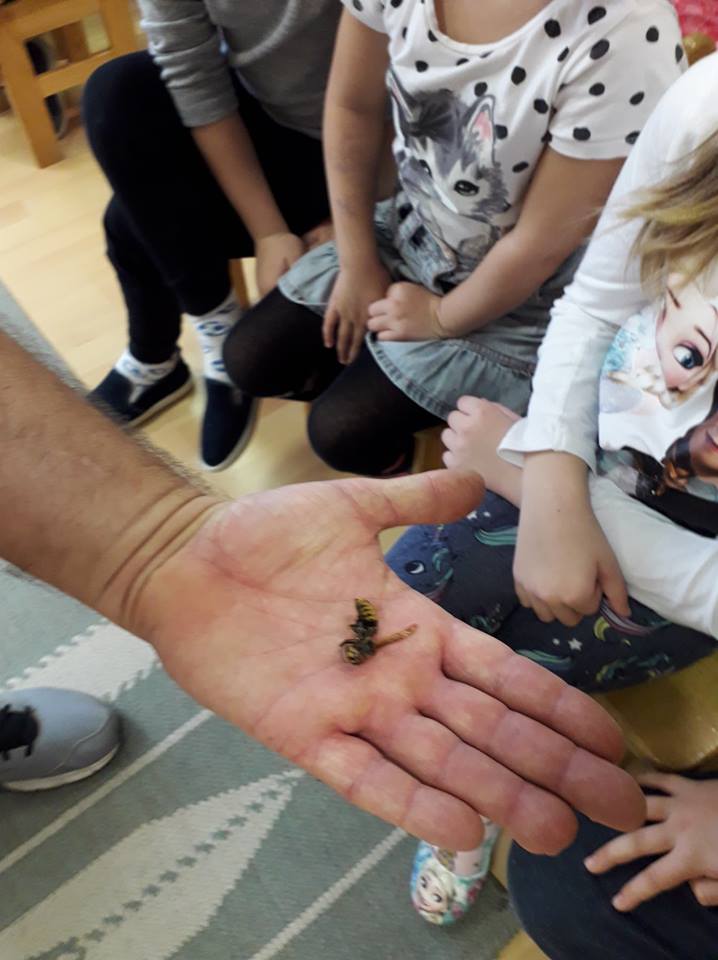 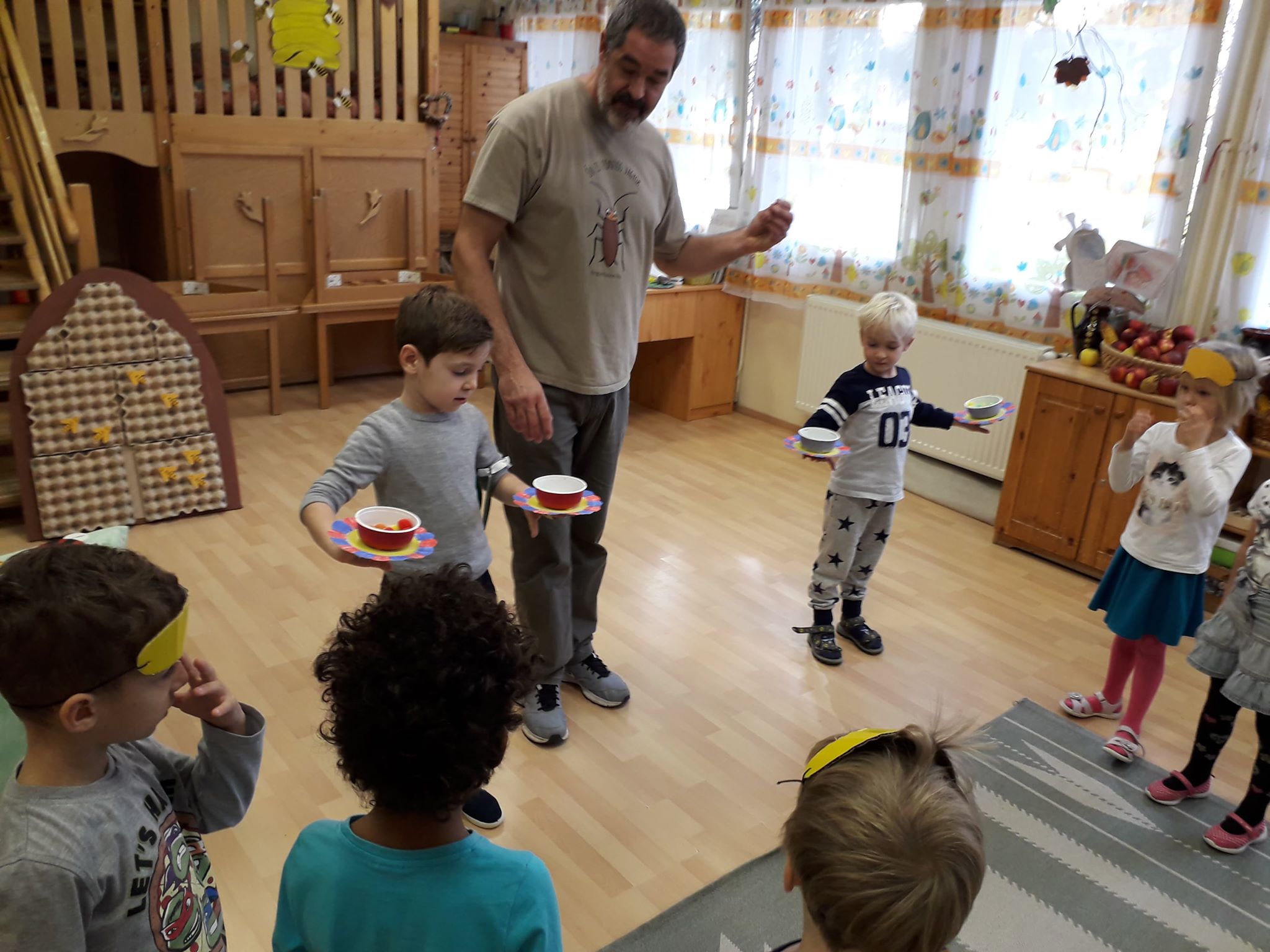 